Ålands lagtings beslut om antagande avLandskapslag om ändring av 1 § landskapslagen om tillämpning i landskapet Åland av riksförfattningar om socialvård	I enlighet med lagtingets beslut ändras 1 § 4 mom. landskapslagen (1995:101) om tillämpning i landskapet Åland av riksförfattningar om socialvård sådant det lyder i landskapslag 2021/67, som följer:1 §- - - - - - - - - - - - - - - - - - - - - - - - - - - - - - - - - - - - - - - - - - - - - - - - - - - -	Lagen om klientavgifter inom social- och hälsovården ska inom landskapets lagstiftningsbehörighet tillämpas i den lydelse lagen hade i riket den 30 juni 2021.__________________	Denna lag träder i kraft den 1 januari 2023.__________________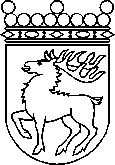 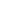 Ålands lagtingBESLUT LTB 42/2022BESLUT LTB 42/2022DatumÄrende2022-09-14LF 22/2021-2022	Mariehamn den 14 september 2022	Mariehamn den 14 september 2022Bert Häggblom  talmanBert Häggblom  talmanKatrin Sjögren  vicetalmanRoger Nordlundvicetalman